Uwaga zmiana!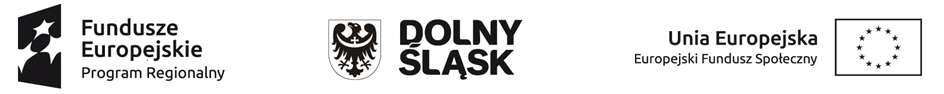 Dnia 16.07.2021 r. oraz 30.07. 2021 r. planowane zajęcia z psychologiem        w ramach projektu „Dolnośląskie żłobki II” w ramach Regionalnego Programu Operacyjnego Województwa Dolnośląskiego na lata 2014-2020 współfinansowanego ze środków Unii Europejskiej w ramach Europejskiego Funduszu Społecznego.  Numer i nazwa Działania: 8.4 Godzenie życia zawodowego i prywatnego w Publicznym Żłobku w Wińsku z filią                  w Głębowicach odbędą się w godzinach 11:30 – 14:30                                                                                   Dyrektor Żłobka                                                                                       Diana Zioła